Creating Compounds – Worksheet 1.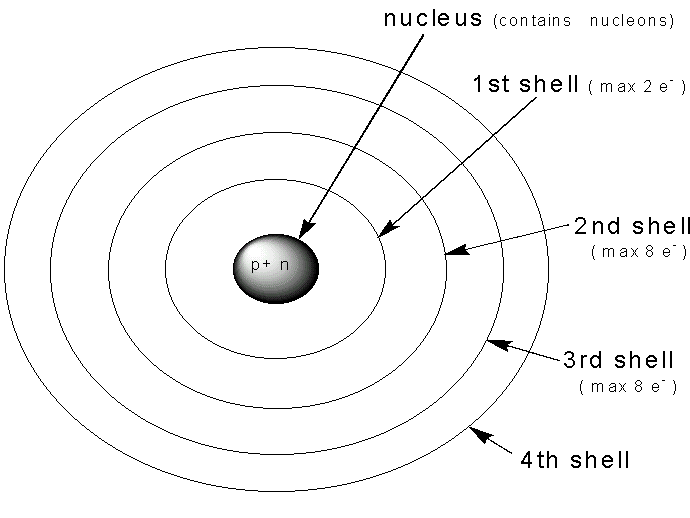 As explained in the homework video, atoms want to be stable. To do this, they need to have the complete number of electrons in their outer-most electron shell.  This is shown in the diagram below.The first electron shell can hold 2 electrons. The second electron shell holds 8 electrons.The third electron shell holds 8 electrons. The number in subsequent shells increaseswith distance from the nucleus.1. Complete the electron shell diagrams for the following atoms. Use your periodic table to determine the number of electrons in each.(a)   Lithium                                                                      (b) Fluorine           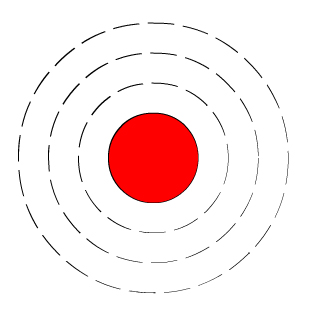 2. How many electrons are in the outer-most          How many electrons are in the outer-most shellshell of Lithium? ____________                                       of Fluorine? __________Will it be easier to lose or gain electrons               Will it be easier to lose or gain electrons to to obtain a full outside shell? ________________          obtain a full outside shell? _______________How many will it need to gain or lose? _____          How many will it need to gain or lose?  ________3. What do these two atoms need to do to become happy? (Choose the correct statement below)They can not bond with each other to become happy.Lithium will give an electron to Fluorine to form  LiF.Fluorine will give an electron to Lithium to form LiF.4. Again using your periodic table, complete electron shell diagrams for these two atoms. Decide how they will bond to become happy and write the formula for their compound.(a)      magnesium                                                           (b)      Oxygen                                               Formula =  ____________5. Repeat this process for atoms of Sodium and Oxygen.          Formula = ___________